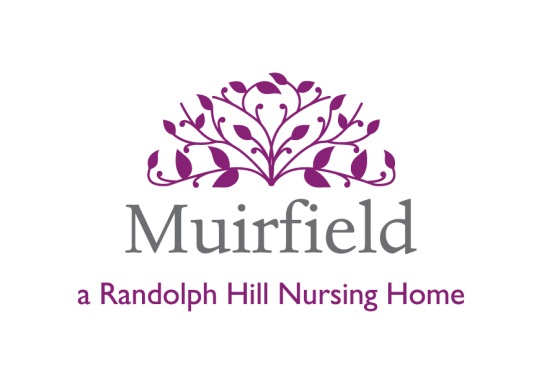 BreakfastFruit JuiceChoice of Cereal or PorridgeChoice of Cooked BreakfastToast / Marmalade /JamTea or Coffee**********Mid MorningTea or CoffeeBiscuits**********LunchBrazed Pork with Apple Glaze in CiderRoasted ParsnipsBaked Haddock with Dauphinois PotatoesBoiled carrots and PeasSteamed Orange Sponge & Custard**********Afternoon TeaFresh Fruit PlatterHome Baking**********DinnerCream of Vegetable SoupChicken Curry & RiceScotch Egg with Baked Beans or Salad**********SupperChefs Selection of Sandwiches, ToastTea, Coffee, Hot Chocolate or HorlicksPlease ask Chef for details of Allergens